平成27年度 第１学年３学期数学学年末テスト解答用紙平成27年度 第１学年３学期数学学年末テスト解答用紙平成27年度 第１学年３学期数学学年末テスト解答用紙平成27年度 第１学年３学期数学学年末テスト解答用紙平成27年度 第１学年３学期数学学年末テスト解答用紙平成27年度 第１学年３学期数学学年末テスト解答用紙平成27年度 第１学年３学期数学学年末テスト解答用紙平成27年度 第１学年３学期数学学年末テスト解答用紙平成27年度 第１学年３学期数学学年末テスト解答用紙　　番　　番　　番　　番　　番　　番　　番　　番氏　名氏　名氏　名知識・理解知識・理解知識・理解知識・理解知識・理解技能技能技能技能技能技能数学的な考え方数学的な考え方数学的な考え方数学的な考え方数学的な考え方数学的な考え方数学的な考え方数学的な考え方数学的な考え方数学的な考え方数学的な考え方得点/100得点/100得点/100１(1)アアイイイウウウエエエエエエオオオオオカカカ(9)  １(2)(2)(3)(3)(3)(3)(3)(4)(4)(4)(4)(4)(5)(5)(5)(5)(5)(6)(6)(6)(6)(6)(6)(9)  １(7)体積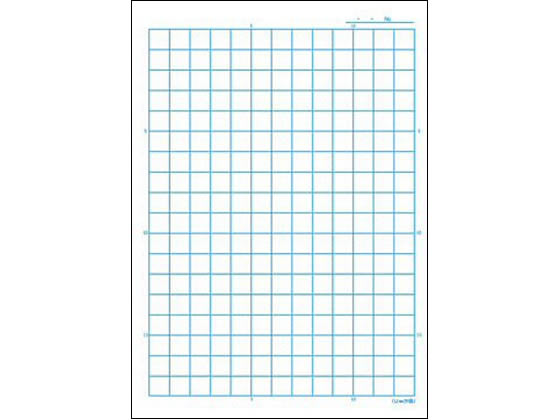 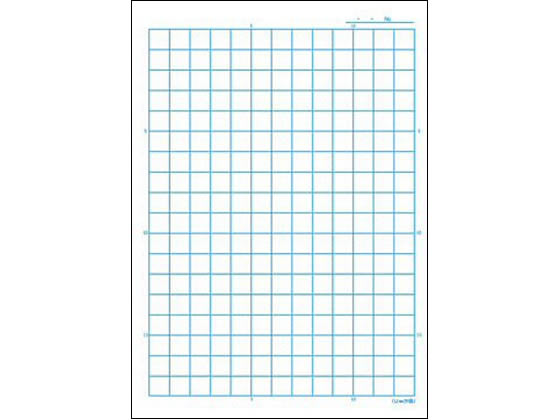 (7)体積(7)表面積(7)表面積(7)表面積(7)表面積(7)表面積(8)(8)(8)(8)(8)(9)(9)(9)(9)(9)(10)(10)(10)(10)(10)(10)(9)  ２(1)(1)(1)(1)(1)(1)(1)(1)(1)(1)(1)(1)(1)(2) (4)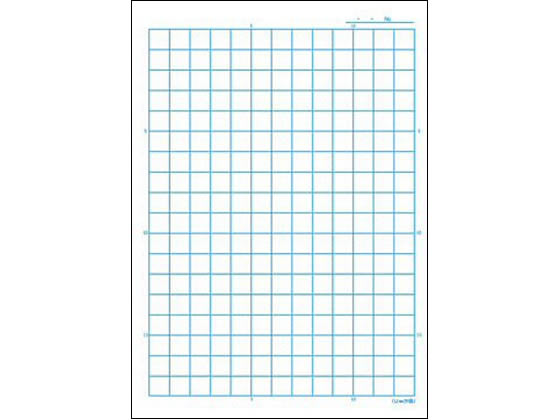 (3)　　°回転(2) (4)(3)　　°回転(2) (4)(3)　　°回転(2) (4)(3)　　°回転(2) (4)(3)　　°回転(2) (4)(3)　　°回転(2) (4)(3)　　°回転(2) (4)(3)　　°回転(2) (4)(3)　　°回転(2) (4)(3)　　°回転(2) (4)(3)　　°回転３(1)　　　　　　　　　　　　　(2)　　　　　　　　　　　　　　(3)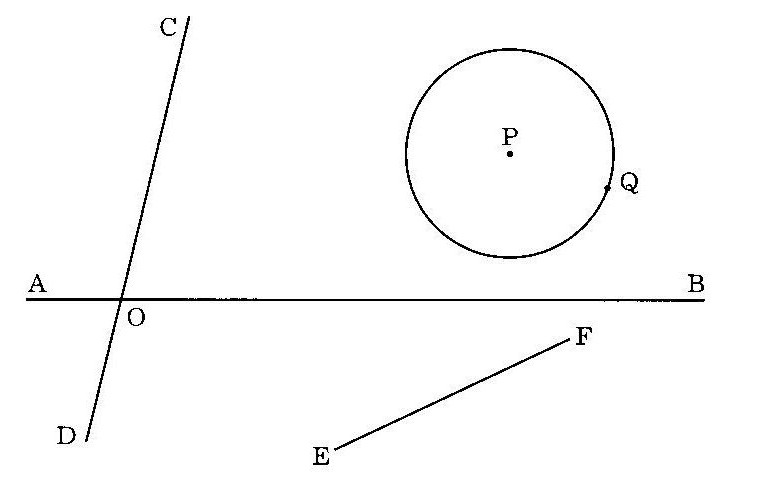 (1)　　　　　　　　　　　　　(2)　　　　　　　　　　　　　　(3)(1)　　　　　　　　　　　　　(2)　　　　　　　　　　　　　　(3)(1)　　　　　　　　　　　　　(2)　　　　　　　　　　　　　　(3)(1)　　　　　　　　　　　　　(2)　　　　　　　　　　　　　　(3)(1)　　　　　　　　　　　　　(2)　　　　　　　　　　　　　　(3)(1)　　　　　　　　　　　　　(2)　　　　　　　　　　　　　　(3)(1)　　　　　　　　　　　　　(2)　　　　　　　　　　　　　　(3)(1)　　　　　　　　　　　　　(2)　　　　　　　　　　　　　　(3)(1)　　　　　　　　　　　　　(2)　　　　　　　　　　　　　　(3)(1)　　　　　　　　　　　　　(2)　　　　　　　　　　　　　　(3)(1)　　　　　　　　　　　　　(2)　　　　　　　　　　　　　　(3)(1)　　　　　　　　　　　　　(2)　　　　　　　　　　　　　　(3)(1)　　　　　　　　　　　　　(2)　　　　　　　　　　　　　　(3)(1)　　　　　　　　　　　　　(2)　　　　　　　　　　　　　　(3)(1)　　　　　　　　　　　　　(2)　　　　　　　　　　　　　　(3)(1)　　　　　　　　　　　　　(2)　　　　　　　　　　　　　　(3)(1)　　　　　　　　　　　　　(2)　　　　　　　　　　　　　　(3)(1)　　　　　　　　　　　　　(2)　　　　　　　　　　　　　　(3)(1)　　　　　　　　　　　　　(2)　　　　　　　　　　　　　　(3)(1)　　　　　　　　　　　　　(2)　　　　　　　　　　　　　　(3)(1)　　　　　　　　　　　　　(2)　　　　　　　　　　　　　　(3)(1)　　　　　　　　　　　　　(2)　　　　　　　　　　　　　　(3)(1)　　　　　　　　　　　　　(2)　　　　　　　　　　　　　　(3)４(1)(1)(1)(1)(1)(2)体積(2)体積(2)体積(2)体積(2)体積(2)体積(3)(3)(3)①①①①②　式②　式②　式②　式②　式②　式４(1)(1)(1)(1)(1)(2)体積(2)体積(2)体積(2)体積(2)体積(2)体積(3)(3)(3)④④④④②　式②　式②　式②　式②　式②　式４(1)(1)(1)(1)(1)(2)体積(2)体積(2)体積(2)体積(2)体積(2)体積(3)(3)(3)⑤⑤⑤⑤③　式③　式③　式③　式③　式③　式４(1)(1)(1)(1)(1)(2)体積(2)体積(2)体積(2)体積(2)体積(2)体積(3)(3)(3)⑥⑥⑥⑥③　式③　式③　式③　式③　式③　式５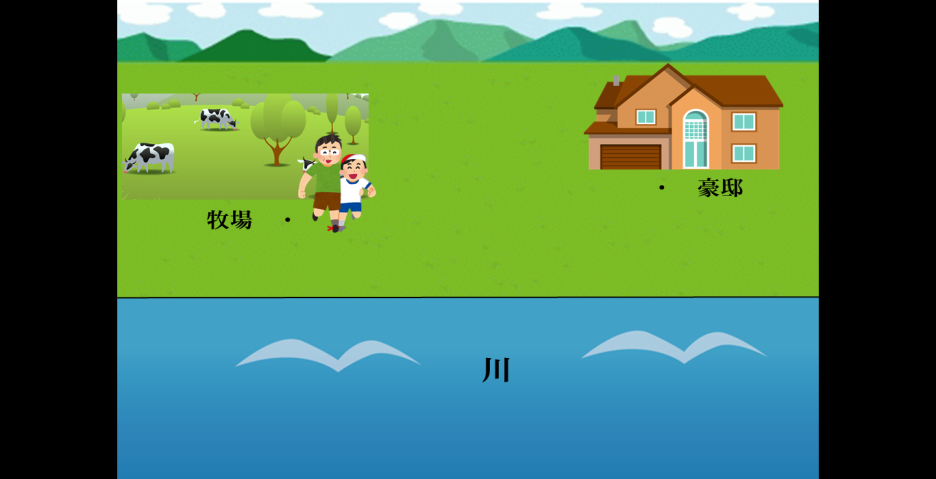 ６６６表面積表面積表面積表面積表面積表面積表面積表面積体積体積５６６６説明説明説明説明説明説明説明説明説明説明